ՈՐՈՇՈՒՄ N 77-Ա
20 ԴԵԿՏԵՄԲԵՐԻ 2016թ.ԿԱՊԱՆ  ՀԱՄԱՅՆՔԻ ԱՎԱԳԱՆՈՒ 2016 ԹՎԱԿԱՆԻ ԴԵԿՏԵՄԲԵՐԻ 20 -Ի ԹԻՎ 9 ԱՐՏԱՀԵՐԹ ՆԻՍՏԻ ՕՐԱԿԱՐԳԸ ՀԱՍՏԱՏԵԼՈՒ ՄԱՍԻՆՂեկավարվելով «Տեղական ինքնակառավարման մասին» Հայաստանի Հանրապետության օրենքի 14-րդ և 15-րդ հոդվածներով և հաշվի առնելով համայնքի ղեկավարի առաջարկությունը նիստի օրակարգը հաստատելու մասին, որոշման նախագծի քվեարկության    10  կողմ,    0  դեմ,   1   ձեռնպահ արդյունքներով,  համայնքի ավագանին   ո ր ո շ ու մ  է.Հաստատել Կապան  համայնքի ավագանու 2016 թվականի դեկտեմբերի 20 -ի թիվ 9 արտահերթ  նիստի օրակարգը.Կապան համայնքի 2017-2021թթ զարգացման ծրագիրը հաստատելու մասինԿապան համայնքի գլխավոր հատակագծում փոփոխություններ կատարելու և համայնքի վարչական սահմաններում գտնվող մի շարք առանձին հողամասեր «Էներգետիկայի, տրանսպորտի, կապի, կոմունալ ենթակառուցվածքների օբյեկտների» նպատակային նշանակության «կոմունալ օբյեկտների հողերի» գործառնական նշանակության հողամասերի փոխադրելու մասինԿապան համայնքում տեղական տուրքերի և վճարների դրույքաչափեր սահմանելու մասինԿապան համայնքի ավագանու 2015 թվականի դեկտեմբերի 21-ի թիվ 97-Ն որոշման մեջ փոփոխություններ և լրացումներ կատարելու մասինԿապան համայնքի 2017 թվականի բյուջեն հաստատելու մասինԿողմ ( 10 )`ԲԱԴԱԼՅԱՆ ԱԻԴԱ				ՀԱԿՈԲՅԱՆ ՆԱՐԵԿ ԳՐԻԳՈՐՅԱՆ ՎԻԼԵՆ				ՄԱՆՈՒՉԱՐՅԱՆ ԱՐԱՄԴԱՆԻԵԼՅԱՆ ՎԱՀԵ				ՄԵԼԻՔՅԱՆ ՄՈՒՐԱԴԴԱՎԹՅԱՆ ՆԱՐԵԿ				ՄՈՎՍԻՍՅԱՆ ԺԱՆԴԱՎԹՅԱՆ ՍՊԱՐՏԱԿ				ՓԱՐՍԱԴԱՆՅԱՆ ՆԻԿՈԼԱՅ	Դեմ ( 0 )Ձեռնպահ ( 1 )	ՄԱՐՏԻՐՈՍՅԱՆ ԷԴԳԱՐՀԱՄԱՅՆՔԻ ՂԵԿԱՎԱՐ                   	   	            ԱՇՈՏ ՀԱՅՐԱՊԵՏՅԱՆ2016 թ     դեկտեմբերի       20    	ք. Կապան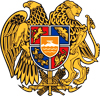 ՀԱՅԱՍՏԱՆԻ ՀԱՆՐԱՊԵՏՈՒԹՅՈՒՆ
ՍՅՈՒՆԻՔԻ ՄԱՐԶ
ԿԱՊԱՆ  ՀԱՄԱՅՆՔԻ  ԱՎԱԳԱՆԻ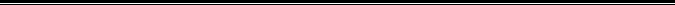 